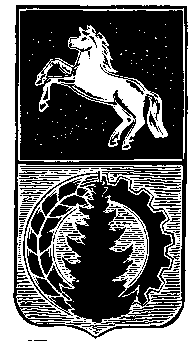 ГЛАВА АСИНОВСКОГО РАЙОНАПОСТАНОВЛЕНИЕот 22.02.2008 № 304г. АсиноО создании комиссиипо опеке и попечительствуС целью дальнейшего совершенствования работы по защите прав и законных интересов детей,ПОСТАНОВЛЯЮ:1.	Утвердить:-	положение о комиссии по опеке и попечительству (Приложение № 1)-	состав комиссии по опеке и попечительству (Приложение № 2).2.	Опубликовать данное постановление в средствах массовой информации.3.	Контроль за исполнением настоящего постановления возложить на заместителя Главы администрации Асиновского района по социальным вопросам О.В.Булыгину.Глава Асиновского района                                                                                   В.А.СорокинПриложение № 1к постановлению Главы Асиновского районаот 22.02.2008 № 304ПОЛОЖЕНИЕ о комиссии по опеке и попечительствуI. ОБЩИЕ ПОЛОЖЕНИЯ.Положение о комиссии утверждается Главой Асиновского района.Комиссия в своей деятельности руководствуется Конституцией Российской Федерации, Законом Томской области от 08.06.2005г. № 90-ОЗ «О социальной защите детей-сирот и детей, оставшихся без попечения родителей, в Томской области», Семейным кодексом РФ, Законами Томской области от 28.12.2007г. № 298-ОЗ «О наделении органов местного самоуправления отдельными государственными полномочиями по осуществлению деятельности по опеке и попечительству в Томской области», от 29.12.2007г. № 318-ОЗ «Об организации и осуществлении деятельности по опеке и попечительству в Томской области», а также настоящим Положением.II. ОСНОВНЫЕ ЗАДАЧИ.2.1. Рассмотрение сложных и спорных ситуаций по защите личных и имущественных прав и интересов несовершеннолетних на территории Асиновского района с целью выработки совместного решения.III. ФУНКЦИИ КОМИССИИ.Проведение согласительных мероприятий по вопросам установления опеки (попечительства) над несовершеннолетним; создания приемной семьи; отстранения опекуна (попечителя, приемного родителя) от исполнения возложенных на него обязанностей, в случае ненадлежащего их выполнения.Приглашение на заседания опекунов, приемных родителей с целью контроля за выполнением ими обязанностей по содержанию и воспитанию подопечных или приемных детей.IV. ПРАВА И ОБЯЗАННОСТИ.Комиссия имеет право:Принимать и рассматривать заявления, жалобы граждан по вопросам, входящим в ее компетенцию.Запрашивать дополнительные документы.Возвращать представленные документы на доработку.Приглашать граждан на заседание комиссииПриглашать	на заседание комиссии представителей любых служб и подразделений для дачи компетентной консультации по рассматриваемым вопросам.V. ОТВЕТСТВЕННОСТЬ.Комиссия несет ответственность за:Разрешение дела в точном соответствии с действующим законодательством.Исполнение принятого решения.VII. ОРГАНИЗАЦИЯ РАБОТЫ.6.1.Комиссия создается при Администрации Асиновского района в количестве 7 человек.Персональный	состав комиссии утверждается постановлением Главы Асиновского района.Председателем	комиссии назначается заместитель Главы Администрации по социальным вопросам, который в своей работе руководствуется действующим законодательством и настоящим Положением.Секретарь	комиссии занимается оформлением протоколов комиссии, обеспечивает своевременное доведение принятого решения до сведения граждан.Заседания комиссии проводятся по мере необходимости.Заседание комиссии считается правомочным, если на нем присутствовали 2/3 от общего количества членов комиссии.Решение комиссии принимается простым большинством голосов от числа присутствующих членов комиссии.Решения комиссии оформляются протоколами, подписываемыми председателем и секретарем комиссии и направляются Главе Асиновского района для издания соответствующего правового акта. В случаях отсутствия возможности проведения заседания комиссии в сроки, установленные действующим законодательством для вынесения органом опеки и попечительства решений по обращениям граждан, секретарь комиссии направляет Главе Асиновского района уведомление.Председатель комиссии имеет право:утверждать акты обследования материально-бытовых условий семей;подписывать запросы и ответы на запросы в различные учреждения и организации по вопросам, касающимся деятельности комиссии.Приложение № 2к постановлению Главы Асиновского районаот 22.02.2008 № 304Состав комиссии по опеке и попечительствуБулыгина Ольга Валерьевна - заместитель Главы администрации Асиновского района по социальным вопросам, председатель комиссии.Джанбинова Ольга Александровна - ведущий специалист по опеке и попечительству администрации Асиновского района, секретарь комиссии.Свистунова Ангелина Анатольевна - главный специалист по опеке и попечительству администрации Асиновского района.Вологузова Надежда Анатольевна - секретарь комиссии по делам несовершеннолетних.Бутовский Евгений Викторович - начальник отделения по делам несовершеннолетних милиции общественной безопасности отдела внутренних дел Асиновского района (по согласованию).Кахно Татьяна Сергеевна - райпедиатр МУЗ АЦРБ, заведующая детской поликлиникой (по согласованию).Кухаренко Светлана Александровна - главный специалист Управления образования администрации Асиновского района.